Bamboozled Box Call The Primos® Bamboozled box call combines bamboo and select hardwoods to create sharp, high pitched yelps. Bamboo has a higher compressive strength than wood, brick or even concrete. The density of the bamboo helps cast extremely loud, crisp yelps and cuts that gobblers can’t resist. Don’t just deceive that old gobbler; bamboozle him by “Speaking the Language.”Features & BenefitsAuthentic bamboo paddleLaser engraved logo and graphicsSingle billet box constructionCrisp yelps and cutsPart No.   	 Description		    UPC		MSRP242	Bamboozled Box Call		     0-10135-00242-8		$24.95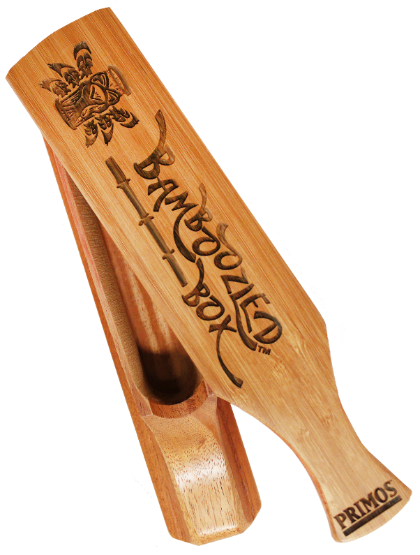 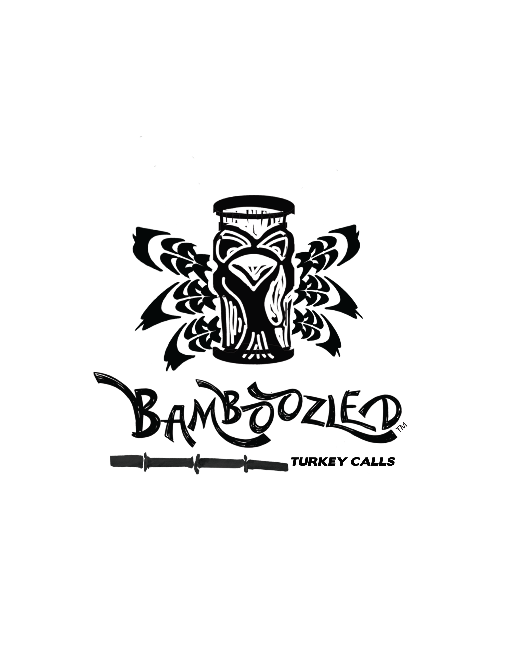 